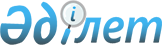 Об установлении ограничительных мероприятий
					
			Утративший силу
			
			
		
					Решение акима Кызылжарского сельского округа Астраханского района Акмолинской области от 5 марта 2022 года № 3. Зарегистрировано в Министерстве юстиции Республики Казахстан 15 марта 2022 года № 27126. Утратило силу решением акима Кызылжарского сельского округа Астраханского района Акмолинской области от 2 июня 2022 года № 6
      Сноска. Утратило силу решением акима Кызылжарского сельского округа Астраханского района Акмолинской области от 02.06.2022 № 6 (вводится в действие по истечении десяти календарных дней после дня его первого официального опубликования).
      В соответствии с подпунктом 7) статьи 10-1 Закона Республики Казахстан "О ветеринарии", на основании представления главного государственного ветеринарно-санитарного инспектора Астраханского района от 25 февраля 2022 года № 01-16-72 РЕШИЛ:
      1. Установить ограничительные мероприятия на территории села Жана - Турмыс Кызылжарского сельского округа Астраханского района Акмолинской области, в связи с возникновением болезни инфекционный ринотрахеит, вирусная диарея крупного рогатого скота.
      2. Контроль за исполнением настоящего решения оставляю за собой.
      3. Настоящее решение вводится в действие со дня его первого официального опубликования.
					© 2012. РГП на ПХВ «Институт законодательства и правовой информации Республики Казахстан» Министерства юстиции Республики Казахстан
				
      Аким Кызылжарского сельскогоокруга Астраханского района

Р.Абдрахман
